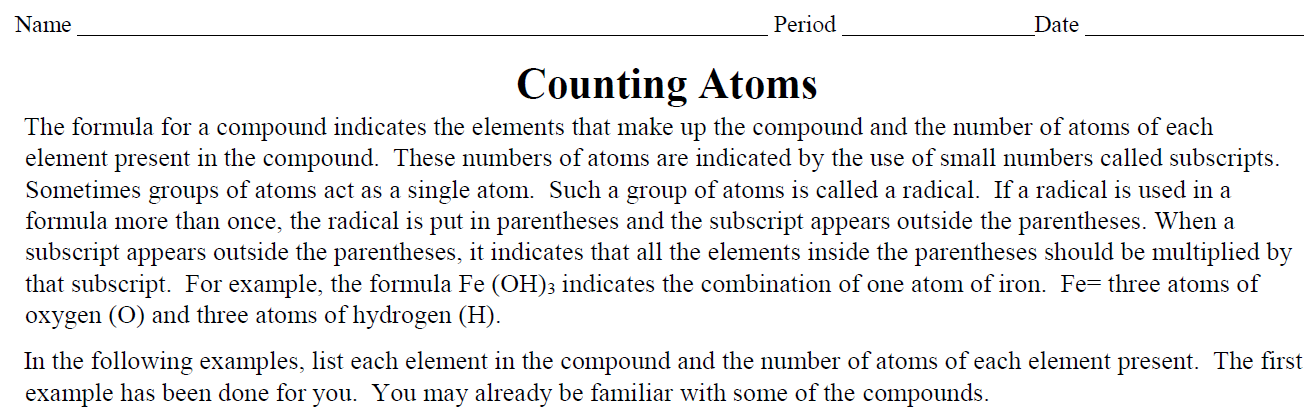 Section B: Write the name of the elements in order as they appear in the formula from left to right. If the element appears more than once, only write it once, then add its atoms together.NAMEUSEFORMULAATOMS IN FORMULACalcium CarbonateLimestoneCaCO3AspirinPain RelieverC9H8O4Magnesium HydroxideFound in Milk of MagnesiaMg(OH)2ParadichlorobenzeneMoth BallsC6H4Cl2Acidic AcidFound in vinegarC2H4O2Trinitrotoluene(TNT)ExplosivesC7H5(NO2)3Calcium dihydrogen phosphateFertilizerCa(H2PO4)2PyriteFool’s GoldFeS2SucroseSugarC12H22O11CelluloseFound in pencil and paper, wood fibersC6H7O2(OH)33Na2SO4                        # of molecules______                                      # of elements ______Name of element:                         # of atoms:____________________               __________________________               __________________________               ______        Total # of atoms                     ______The #3 is a _________________________                               (coefficient or subscript)2ZnSO4                        # of molecules______                                      # of elements ______Name of element:                         # of atoms:____________________               __________________________               __________________________               ______        Total # of atoms                     ______The #4 is a _________________________                               (coefficient or subscript)K2SO4                           # of molecules______                                      # of elements ______Name of element:                         # of atoms:____________________               __________________________               __________________________               ______        Total # of atoms                     ______The #2 is a _________________________                               (coefficient or subscript)Ba3(PO4)2                     # of molecules______                                      # of elements ______Name of element:                         # of atoms:____________________               __________________________               __________________________               ______        Total # of atoms                     ______The #2 is a _________________________                               (coefficient or subscript)Na2CrO4                       # of molecules______                                      # of elements ______Name of element:                         # of atoms:____________________               __________________________               __________________________               ______        Total # of atoms                     ______The #4 is a _________________________                               (coefficient or subscript)4Al2(CO3)3                    # of molecules______                                      # of elements ______Name of element:                         # of atoms:____________________               __________________________               __________________________               ______        Total # of atoms                     ______The #4 is a _________________________                               (coefficient or subscript)Pb(NO3)2                      # of molecules______                                      # of elements ______Name of element:                         # of atoms:____________________               __________________________               __________________________               ______        Total # of atoms                     ______The #3 is a _________________________                               (coefficient or subscript)4Au(IO3)3                      # of molecules______                                      # of elements ______Name of element:                         # of atoms:____________________               __________________________               __________________________               ______        Total # of atoms                     ______The #4 is a _________________________                               (coefficient or subscript)CO2                              # of molecules______                                      # of elements ______Name of element:                         # of atoms:____________________               __________________________               ______        Total # of atoms                     ______The #2 is a _________________________                               (coefficient or subscript)3CaCl2                          # of molecules______                                      # of elements ______Name of element:                         # of atoms:____________________               __________________________               ______        Total # of atoms                     ______The #3 is a _________________________                               (coefficient or subscript)Cr(NH3)6(NO3)3           # of molecules______                                      # of elements ______Name of element:                         # of atoms:____________________               __________________________               __________________________               __________________________               ______        Total # of atoms                     ______The #6 is a _________________________                               (coefficient or subscript)5Al(C2H3O2)2               # of molecules______                                      # of elements ______Name of element:                         # of atoms:____________________               __________________________               __________________________               __________________________               ______        Total # of atoms                     ______The #3 is a _________________________                               (coefficient or subscript)C4H8FCOOH               # of molecules______                                      # of elements ______Name of element:                         # of atoms:____________________               __________________________               __________________________               __________________________               ______        Total # of atoms                     ______The #8 is a _________________________                               (coefficient or subscript)2(NH4)3PO4                  # of molecules______                                      # of elements ______Name of element:                         # of atoms:____________________               __________________________               __________________________               __________________________               ______        Total # of atoms                     ______The #2 is a _________________________                               (coefficient or subscript)